Расписание организованной  образовательной деятельности  для воспитанников на 2019-2020 учебный год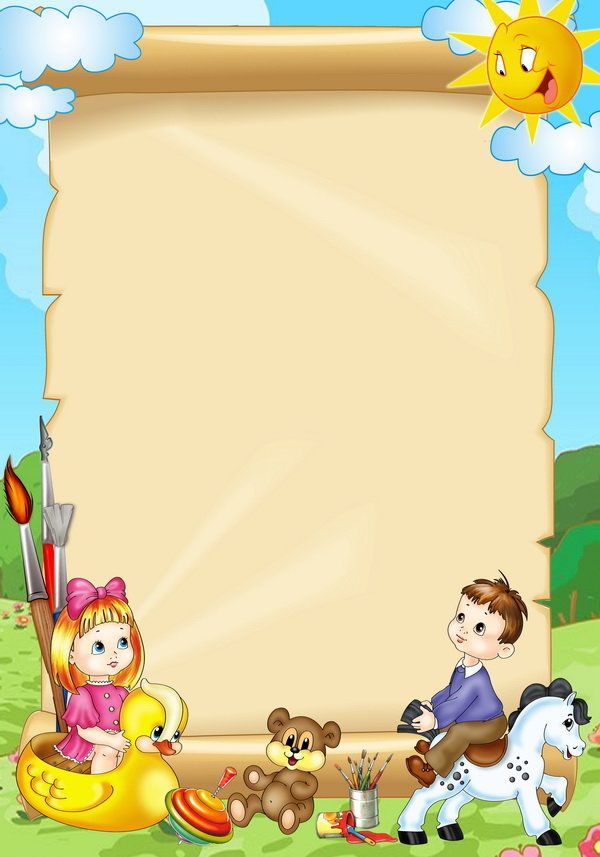 Дни недели2 группа раннего возраста Времяпонедельник1. Музыка (Х-э.р.)2.Ознакомление с окружающим (Ознакомление с предметным и социальным окружением/ознакомление с природой (П.Р.)8.50-8.599.09 – 9.18вторник1.ФЭМП (П.Р.)2. Лепка (Х-э.р.)8.50-8.599.09 – 9.18среда1Физическая культура (Ф.р.)2. Развитие речи (Р.р.)8.50-8.59 (1)9.09 – 9.1815.50-15.59четверг1 Музыка (Х-э.р.)2. Рисование (Х-э.р.) 8.50-8.599.09 – 9.18пятница1.  Физическая культура.2. Развитие речи (Р.Р.)8.50-8.599.09-9.18 15.50-15.59